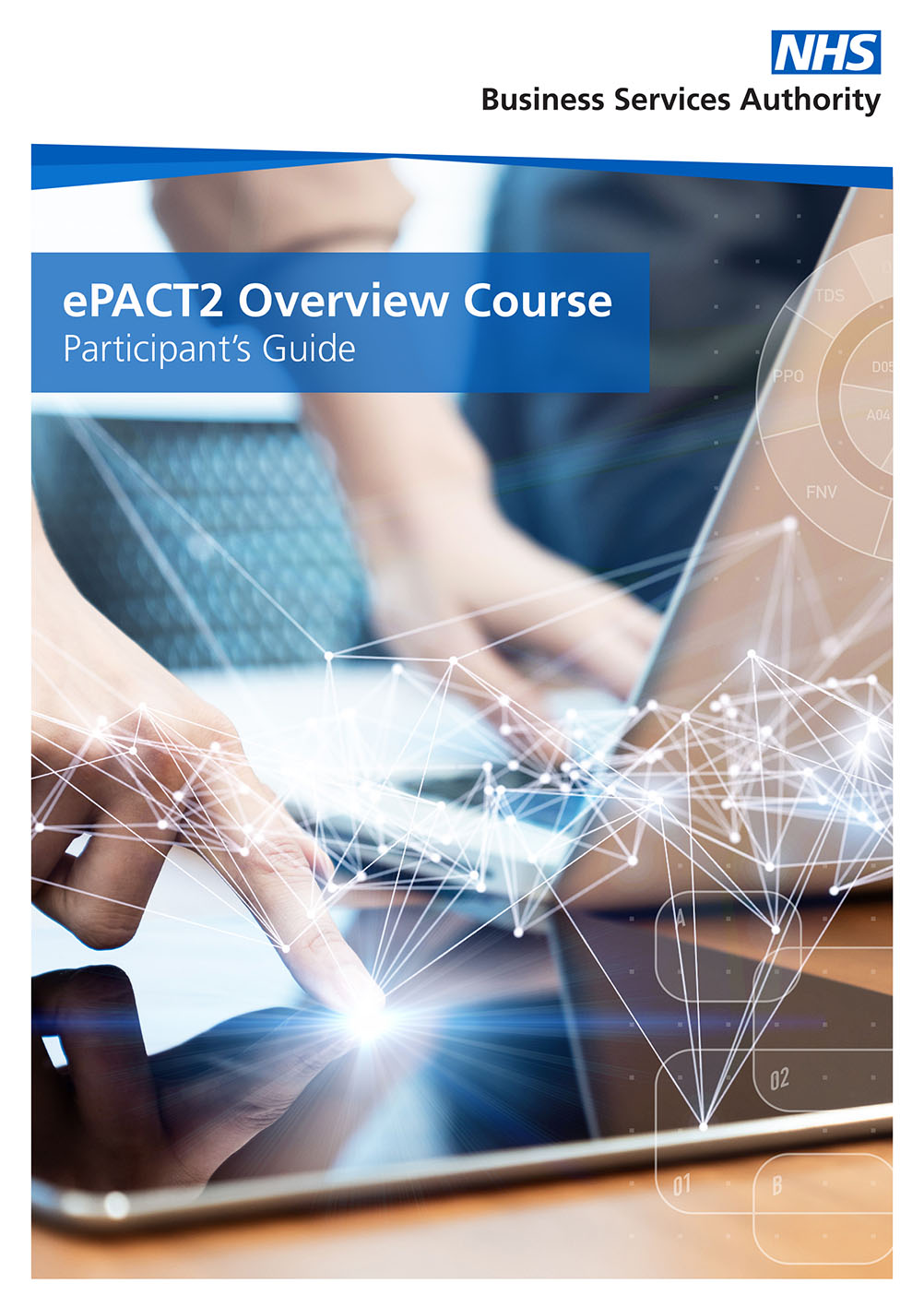 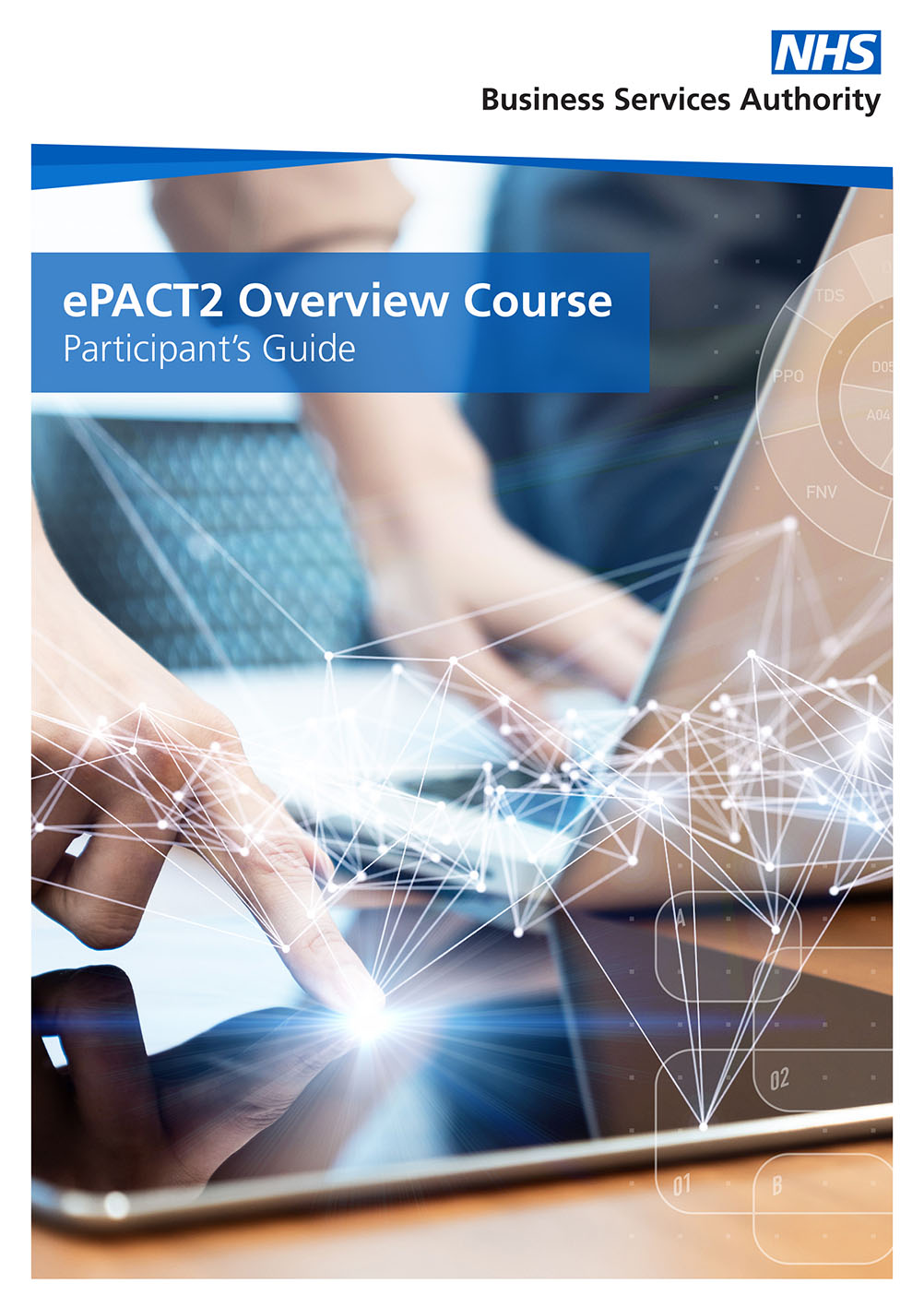 Interactive ContentsUse the interactive contents list to jump straight to the content you want to see.  Just click the titles below to go directly to that section:eOPS3 – NHS Sight TestsNHS Sight Test Summary, Contractor Sight Tests and Performer Sight TestsReferral Summary, Contractor Referrals and Performer ReferralsEarly Retest Summary, Contractor Early Retests and Performer Early RetestsGOS6 Domiciliary Visits Summary, Contractor GOS6% of Sight Tests and Performer GOS6% of Sight TestsGOS3 Voucher Summary, Contractor GOS3% of Sight Tests and Performer GOS3% of Sight TestsContractor Supplements % of GOS3 Vouchers and Performer Supplements % of GOS3 VouchersGOS4 Claims Summary, Contractor GOS4 Claims Summary and Performer GOS4 Claims SummaryGlossaryGetting more helpeOPS3 – NHS Sight TestsDashboard nameNHS England Ophthalmic Dashboard v3This is also referred to as eOPSv3.This guide is designed to complement the NHSBSA eOPS v3 Dashboard to provide context on the different types of analyses & information presented.eOPS3 uses a claim level patient dataset from PCSE.All reports are currently based on 7 NHS regions & 42 Sustainability and Transformation Partnerships (STPs)All references to Year refer to Calendar Year and NOT Financial Year. Do make use of the hover text inside of graphs and other analysis. These can be useful to identify exactly each data point and other related information.This guidance does not display every graphic or analysis available within eOPS, for instance GOS 4 Repairs have been described but additional graphs & tables for GOS 4 Replacements and GOS 4 Small Glasses have been omitted. The logic applied to one can apply to all similar graphs.For further help and guidance, you can contact the NHSBSA Ophthalmic Insight team at: eopssupport@nhsbsa.nhs.uk NHS Sight Test Summary, Contractor Sight Tests and Performer Sight TestsReferral Summary, Contractor Referrals and Performer ReferralsEarly Retest Summary, Contractor Early Retests and Performer Early RetestsGOS6 Domiciliary Visits Summary, Contractor GOS6% of Sight Tests and Performer GOS6% of Sight TestsGOS3 Voucher Summary, Contractor GOS3% of Sight Tests and Performer GOS3% of Sight TestsContractor Supplements % of GOS3 Vouchers and Performer Supplements % of GOS3 VouchersGOS4 Claims Summary, Contractor GOS4 Claims Summary and Performer GOS4 Claims SummaryGlossaryGetting more help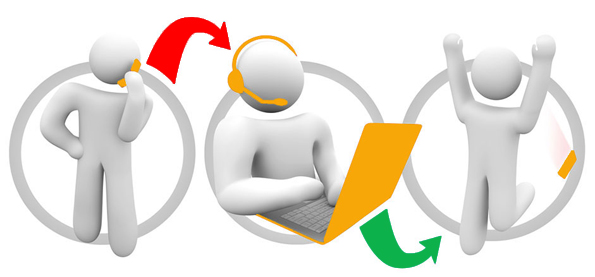 Additional training material and user guidesThe eOPS training team has developed several how to guides to help you get the best out of eOPS. These can be found on our eOPS user guides pageWebinar sessionsWe offer a free, personalised webinar training service to all our users and you can book as many as you need.Our webinar sessions are booked as 30 mins slots and are delivered just to you or your invited colleagues. Our experienced trainers deliver these sessions using MS Teams.You can let us know if you have any specific topics or reports you would like to cover or if you would prefer an introductory tour. You can take part wherever you are as long as you can get online.You can find our more and book your webinar by going to our eOPS training pageAnalysis NameAnalysis DescriptionImageNHS Sight TestsThe total count of NHS Sight Tests 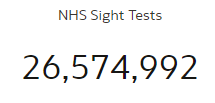 GOS1 Sight TestsThe total count of all NHS GOS 1 Sight Tests where NHS Sight Test count > 0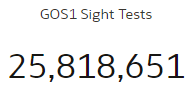 GOS6 Domiciliary VisitsThe total count of all NHS GOS6 – Domiciliary Visits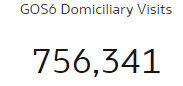 GOS6% of NHS Sight TestsThe % of NHS Sight Tests that had GOS6 Domiciliary Visits 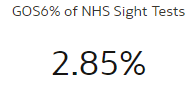 GOS6 Full Fee VisitsThe total count of all NHS GOS6 Full Fee Visits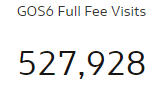 GOS6 Part Fee VisitsThe total count of all NHS GOS6 Part Fee Visits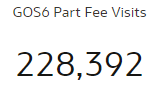 Early RetestsThe total count of all NHS Early Retests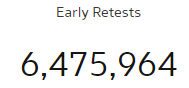 ReferralsThe total count of all NHS Referrals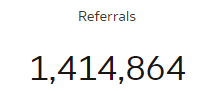 NHS Sight Tests by RegionMap showing the total number of NHS Sight Tests by Region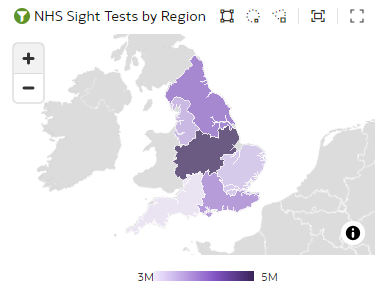 GOS1s vs GOS6s by ICBChart showing number of GOS1s vs number of GOS6s by ICB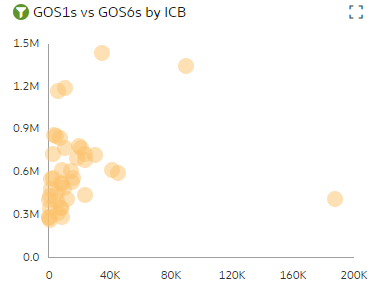 NHS Sight Test TrendChart showing the trend over time of all NHS Sight Tests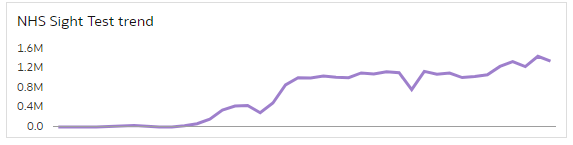 Sight Test Total by GOS Claim typeChart showing the total count of NHS Sight Tests split between GOS1 NHS Eye Tests & GOS6 Domiciliary Visits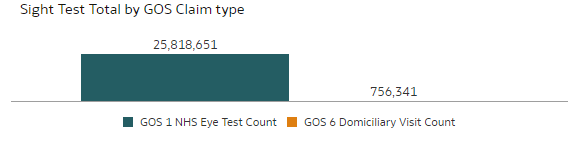 NHS Sight Test trend by Age BandChart showing a trend over time for NHS Sight Tests by Age Band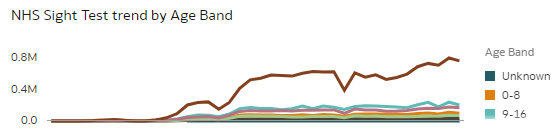 NHS Sight Test Total by Age bandChart showing the total count of NHS Sight Tests by Age Band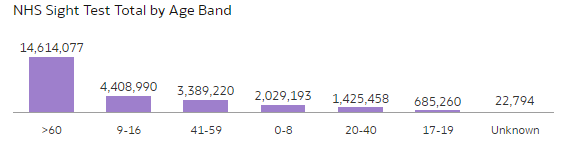 Sight Test Summary by NHS Region & ICBTable showing the total count of NHS Sight Tests by NHS Region & ICB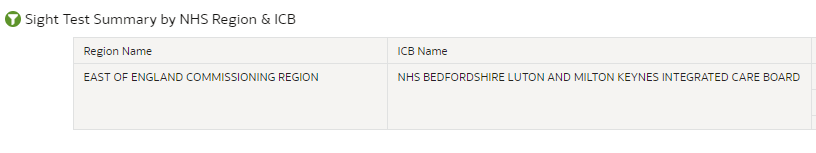 ContractorsThe total count of all NHS Contractors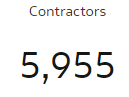 Contract Avg. ClaimsThe average number of claims per NHS Contract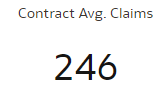 GOS1s vs GOS6s by ContractorChart showing number of GOS1s vs number of GOS6s by Contractor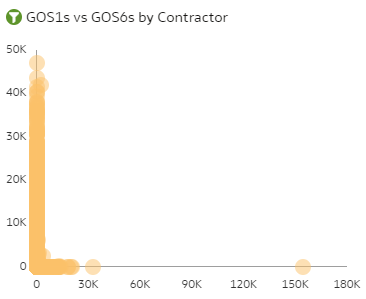 Sight Test Summary by ContractorTable showing the total count of NHS Sight Tests by Contractor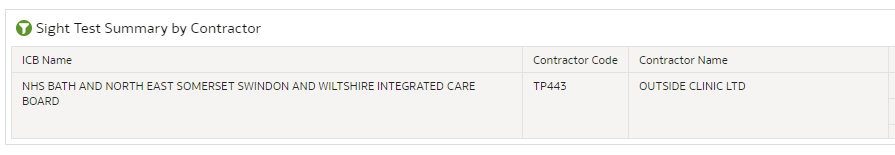 PerformersThe total count of all NHS Performers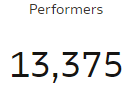 Performer Avg. ClaimsThe average number of claims per NHS Performer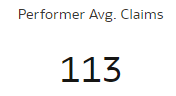 NHS Sight Tests by ContractorMap showing the total number of NHS Sight Tests by Contractor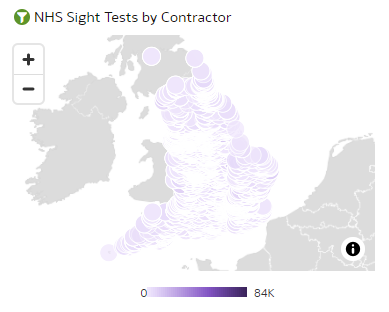 GOS1s vs GOS6s by PerformerChart showing number of GOS1s vs number of GOS6s by Performer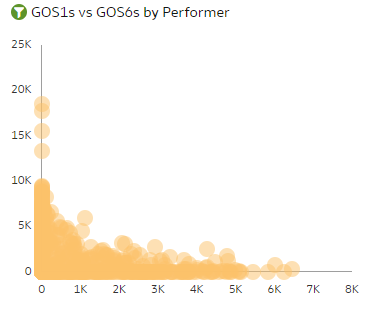 Sight Test Summary by ContractorTable showing the total count of NHS Sight Tests by Contractor and Performer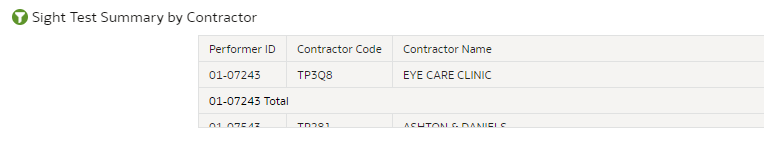 Analysis NameAnalysis DescriptionImageTotal NHS Sight TestsThe total count of NHS Sight TestsPatient ReferralsThe total count of all Patient Referrals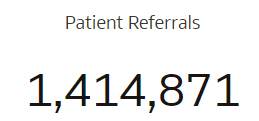 Referral % of NHS Sight TestsThe total % of referrals from NHS Sight Tests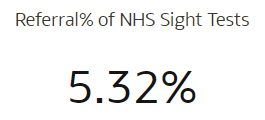 Contract Avg. Referral CountThe average number of referrals per contract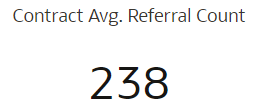 Performer avg. Referral CountThe average number of referrals per performer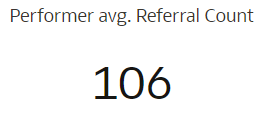 Referral % by regionMap showing the % of referrals by region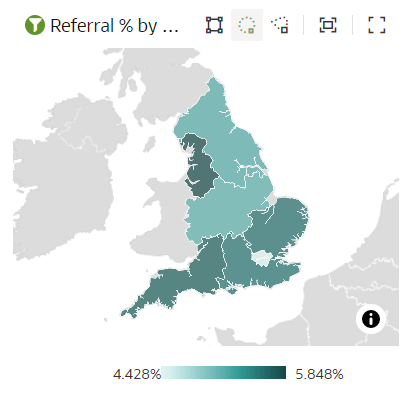 Referral % from Sight Tests trendChart showing the % of referrals from total sight tests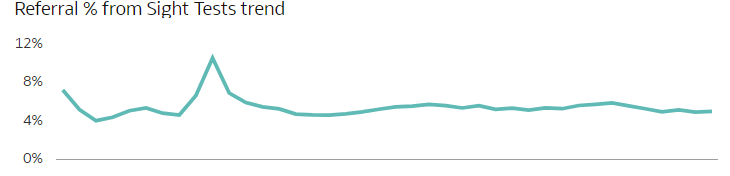 Referral % vs NHS Sight Tests by ICBChart showing the % of referrals vs NHS Sight Tests by ICB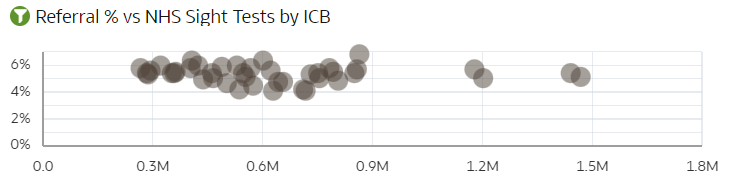 Referral % of Sight Tests trend by Age BandChart showing a trend for the % of referrals from total sight tests by age band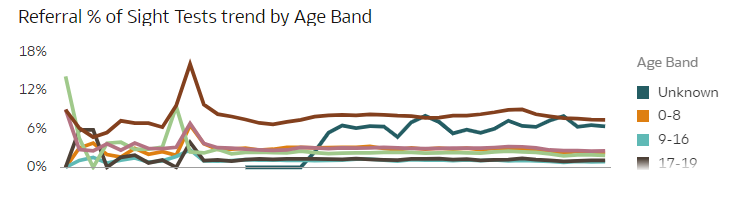 Referral % of Sight Tests total by Age BandChart showing % of referrals from total sight tests by age band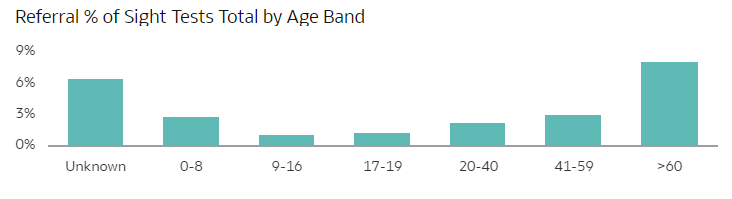 Referral Summary by Region & ICBTable showing total referrals by Region & ICB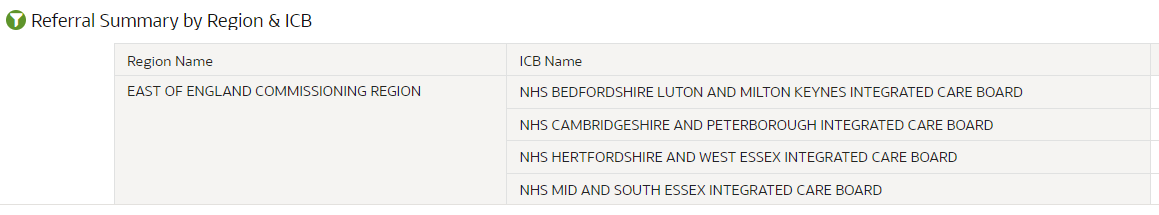 Referral % by ICBMap showing the % of referrals by ICB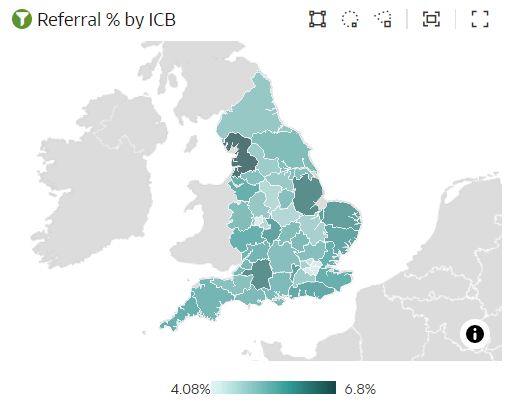 Referral % vs NHS Sight Tests by ContractorChart showing the % of referrals vs NHS Sight Tests by Contractor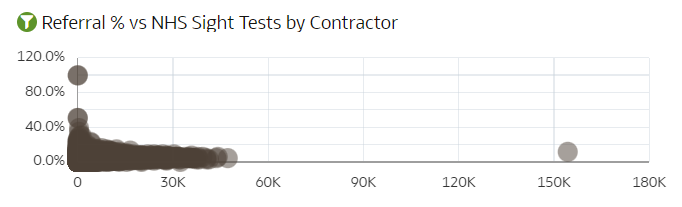 Referrals from Sight Tests Summary by ContractorTable showing total referrals by Contractor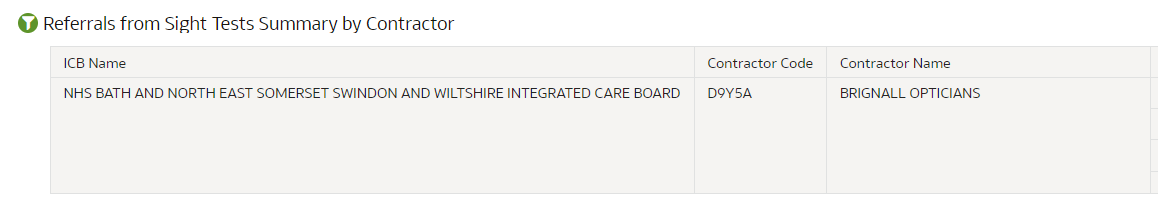 Performer CountCount of all performers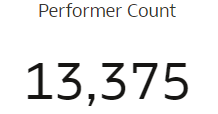 Performer avg. ReferralsThe average number of referrals for performers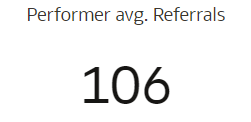 Referral % by ContractorMap showing the % of referrals by Contractor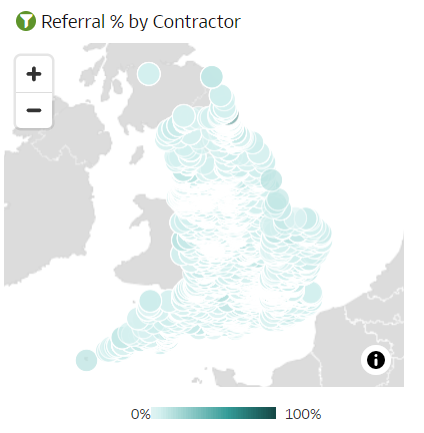 Referral % vs Total Sight Tests by PerformerChart showing the % of referrals vs NHS Sight Tests by performer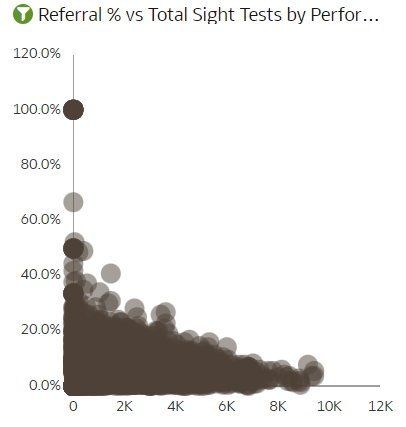 Referral Total by Claim TypeChart showing the total number of referrals by claim type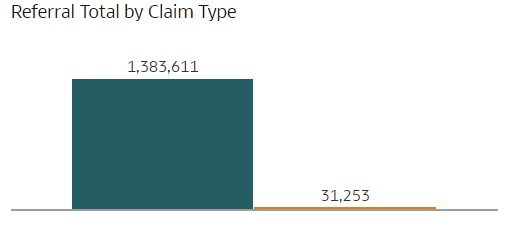 Referral % Total by Age BandChart showing the total % of referrals by age band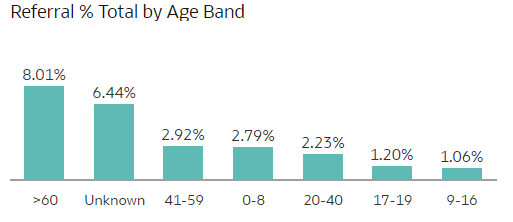 Referrals from NHS Sight Tests by Performer & Contractor SummaryTable showing total number of referrals by performer & contractor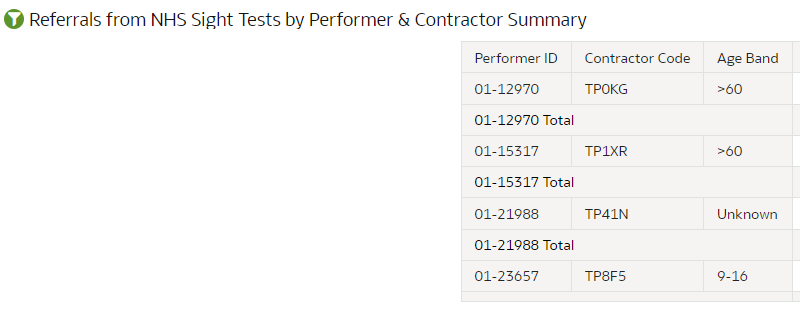 Analysis NameAnalysis DescriptionImageTotal Early RetestsThe total number of early retests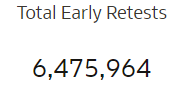 GOS1 Early RetestsThe total number of GOS1 early retests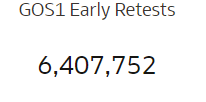 GOS6 Early RetestsThe total number of GOS6 early retests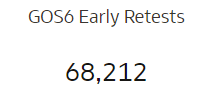 Early Retests by RegionMap showing the total number of early retests by region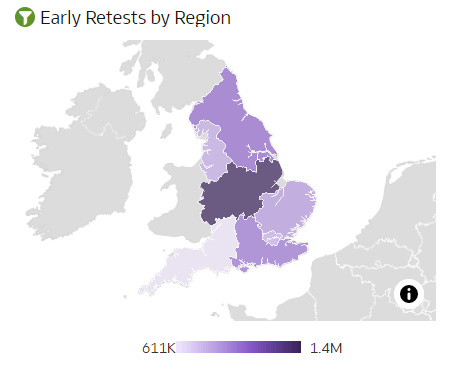 Early Retest Trend by Age BandChart showing a trend of the total number of early retests by age band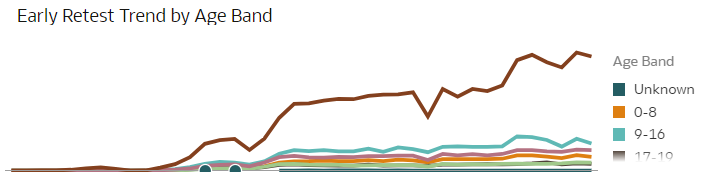 Total Early Retests by Age BandChart showing the total number of early retests by age band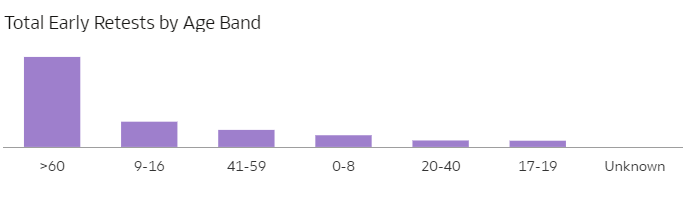 Early Retest Trend by Reset ReasonChart showing a trend of the total number of early retests by retest reason 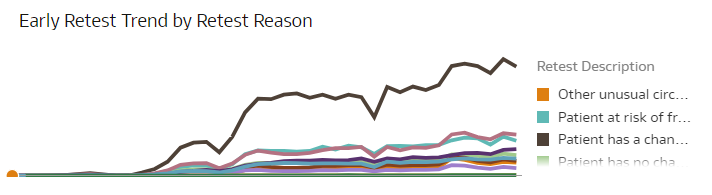 Total Early Retests by ReasonChart showing the total number of early retests by retest reason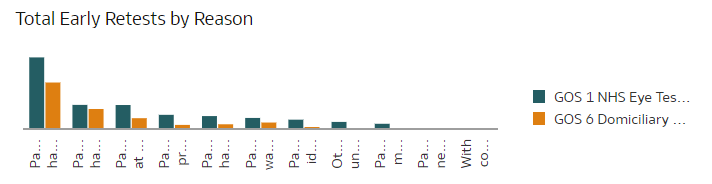 Early Retest Summary by Region & ICBTable showing the total number of early retests by Region & ICB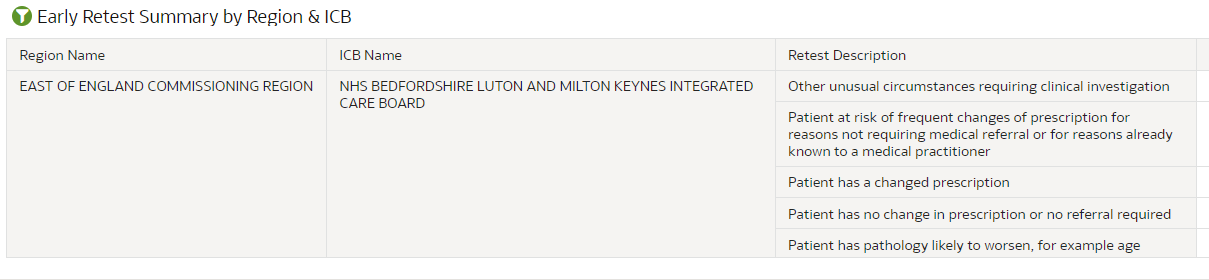 Contractor Early RetestsMap showing the total number of early retests by contractor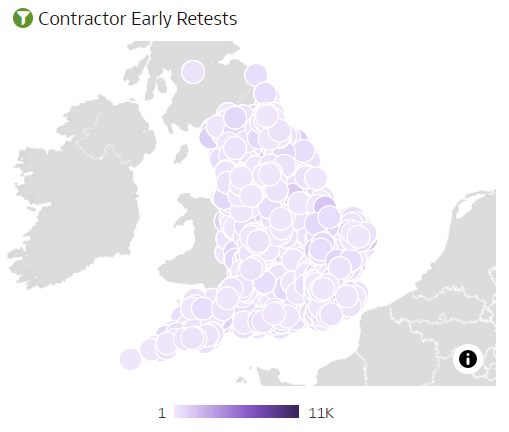 Early Retest Reasons by GOS TypeChart showing the total number of early retests by GOS type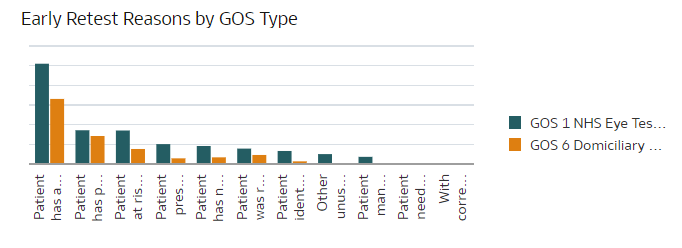 Early Retests by Contractor, Reason & Age BandTable showing the total number of early retests by Contractor, Reason & Age Band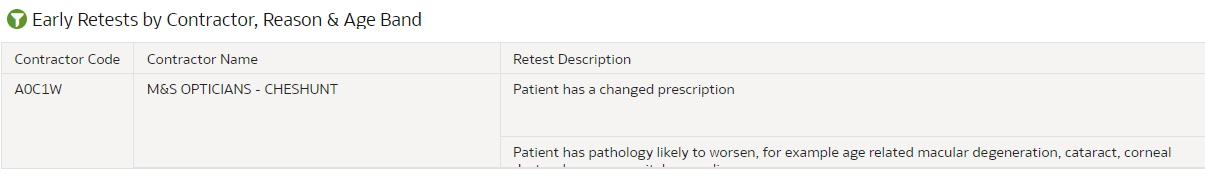 Early Retest Trend by GOS Claim TypeChart showing a trend of the total number of early retests by GOS claim type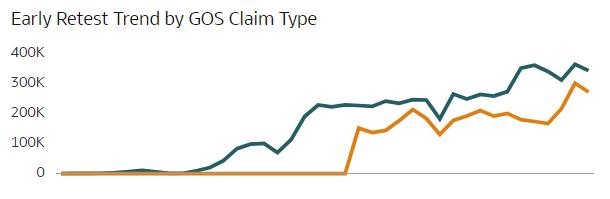 Analysis NameAnalysis DescriptionImageGOS6 Visits Total by RegionMap showing the total number of GOS6 visits by region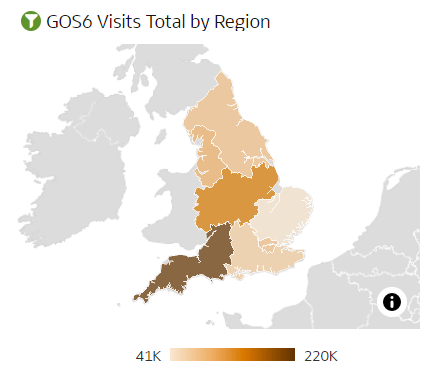 GOS6 Visit % of Tests vs Total Sight Tests by ICBChart showing the % of GOS6 visits vs total sight tests by ICB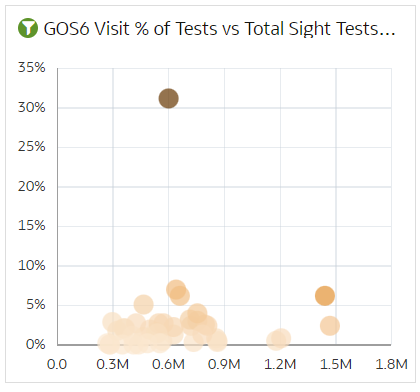 GOS6 Visit Total trend by Fee TypeChart showing a trend of the total number of GOS6 visits by fee type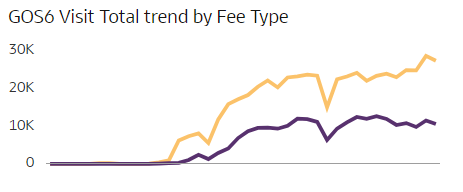 GOS6 Visit Total trend by Age BandChart showing a trend of the total number of GOS6 visits by age band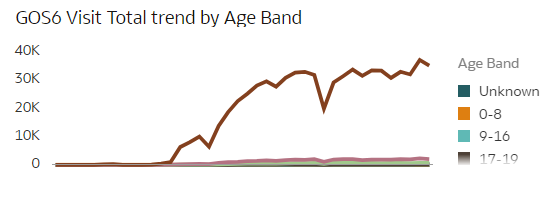 GOS6 Visit Total by Age BandChart showing the total number of GOS6 visits by age band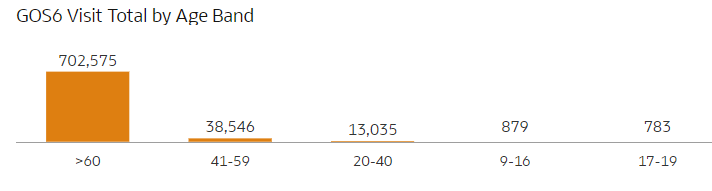 Region & ICB GOS6 Domiciliary Visit SummaryTable showing the total number of GOS6 domiciliary visits by Region & ICB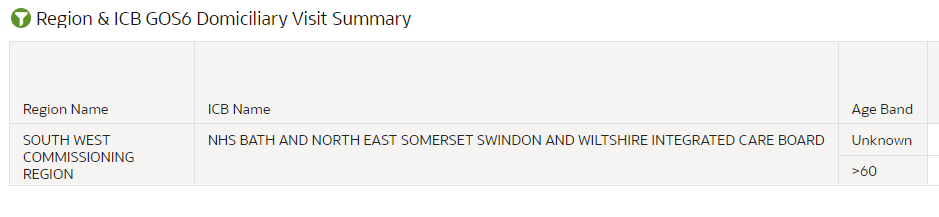 Contractor avg. GOS6 CountThe average of contractor GOS6 domiciliary visits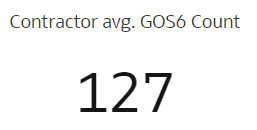 GOS6 % of NHS Sight Tests by ICBMap showing the GOS6% of all NHS sight tests by ICB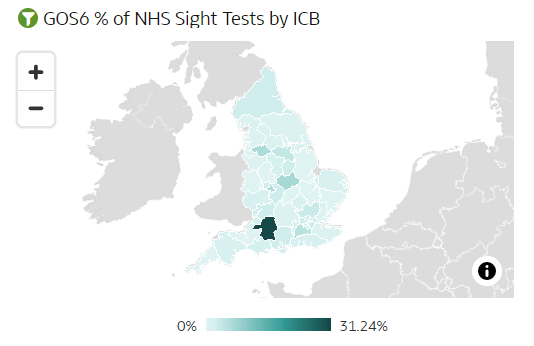 GOS6 % vs Sight Tests by ContractorChart showing the GOS6 % vs sight tests by contractor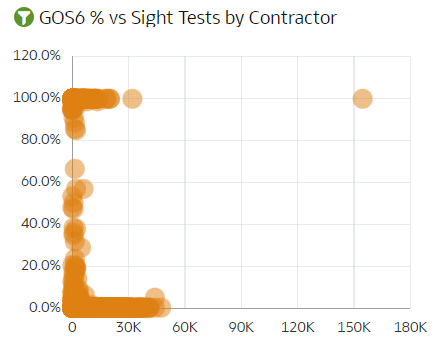 GOS6 % of Sight Tests trendChart showing a % trend of GOS6 sight tests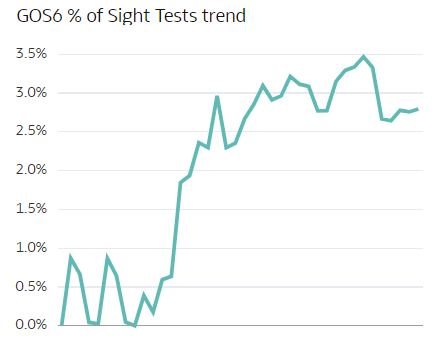 GOS6 % by Age BandA chart showing the % of GOS6 visits by age band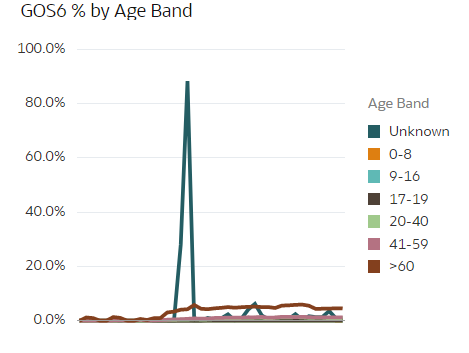 Contractor GOS6% of Sight Tests SummaryTable showing the % of GOS6 visits by contractor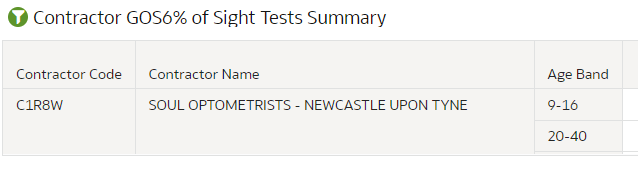 % of GOS6 performersTotal % of GOS6 performers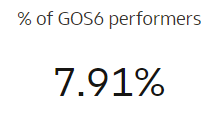 Performer avg. GOS6 CountThe average number of performer GOS6 visits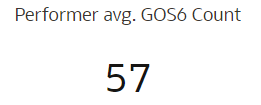 GOS6 % by MonthMap showing the % Of GOS6 visits by month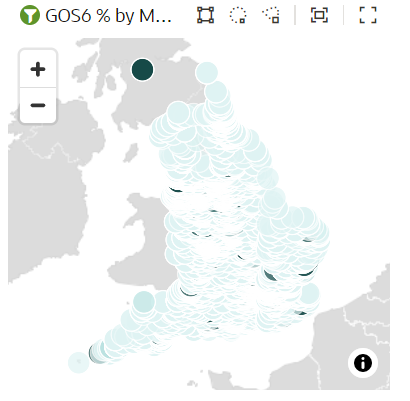 GOS6 % against Total Sight Tests by PerformerChart showing the GOS6 % against sight tests by performer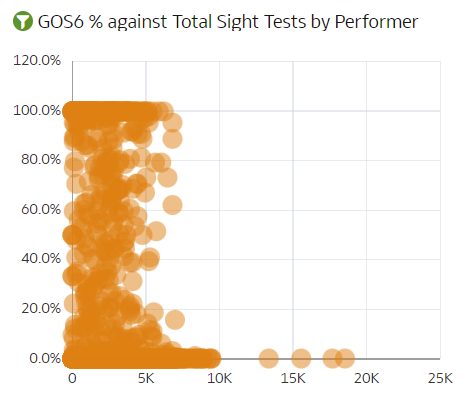 Performer by Contractor & Age Band SummaryTable showing the total number of GOS6 domiciliary visits by contractor % age band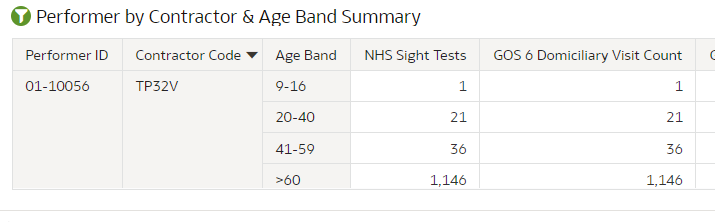 Analysis NameAnalysis DescriptionImageGOS3 Optical VouchersTotal number of GOS3 optical vouchers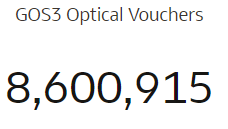 GOS3 Voucher %Total % of GOS3 vouchers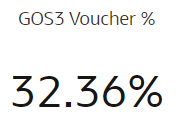 Total SupplementsTotal number of supplements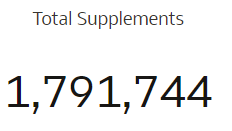 Supp’s % of VouchersTotal % of vouchers with supplements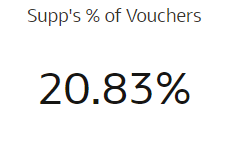 GOS3 First VouchersTotal number of GOS3 vouchers that were first vouchers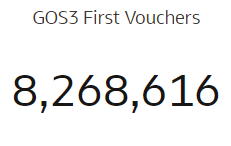 GOS3 Second VouchersTotal number of GOS3 vouchers that were second vouchers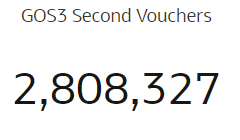 GOS3 Voucher Total by RegionMap showing the total number of GOS3 vouchers by region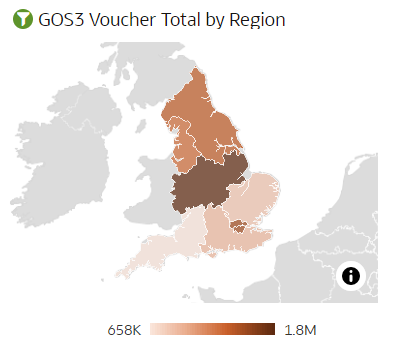 Voucher % vs Total GOS3 by ICBChart showing the % of vouchers vs total GOS3 by ICB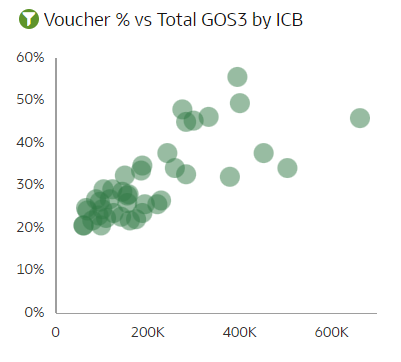 GOS3 Voucher Total trendChart showing a trend of the total number of GOS3 vouchers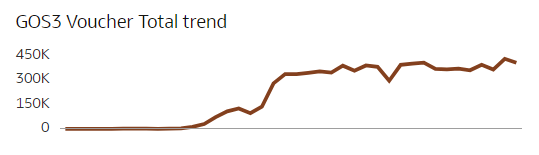 GOS3 Voucher Total by Voucher TypeChart showing the total number of GOS3 vouchers by voucher type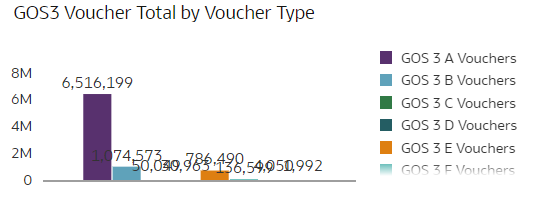 GOS3 Voucher Total Trend by Age BandChart showing a trend of the total number of GOS3 vouchers by age band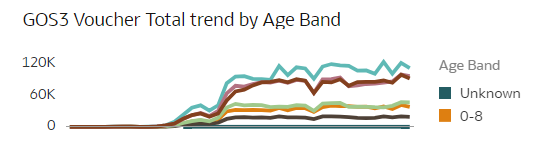 GOS3 Voucher Total by Age BandChart showing the total number of GOS3 vouchers by age band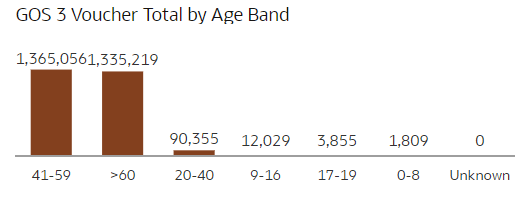 Region & ICB GOS3 Voucher SummaryTable showing the total number of GOS3 vouchers by Region & ICB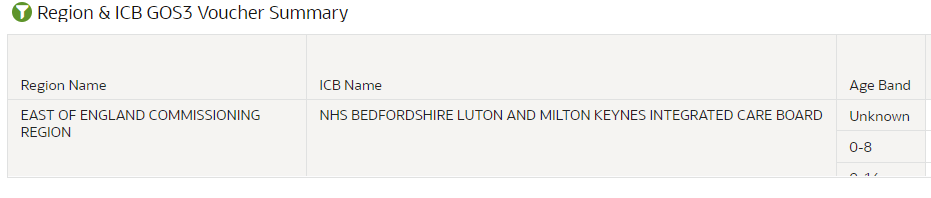 Contract avg. VouchersThe average of contractor vouchers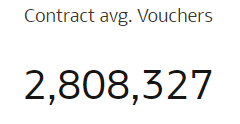 GOS3 % of Sight Tests by ICBMap showing the GOS3% of all sight tests by ICB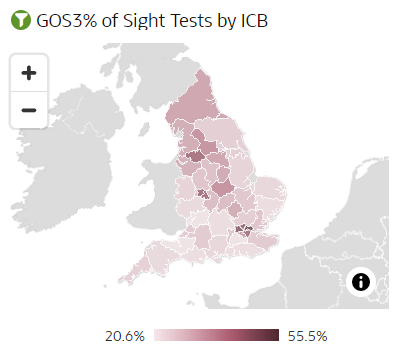 GOS3 % vs Sight Tests by ContractorChart showing the GOS3 % vs sight tests by contractor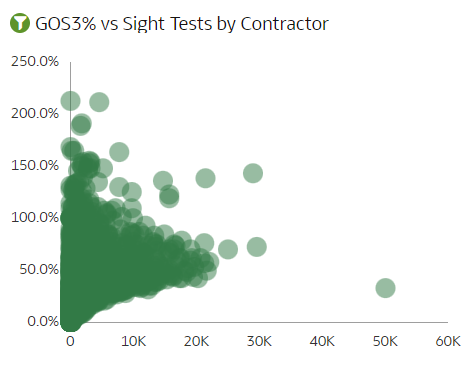 GOS3% of Sight Tests trendA chart showing a trend of the % of GOS3 sight testsInsert new screenshot when fixedGOS3 Voucher total by Voucher TypeA chart showing the total number of GOS3 vouchers by voucher type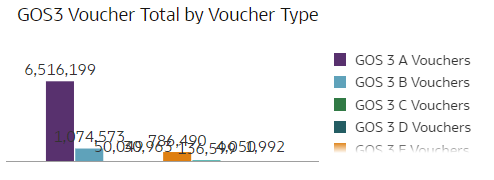 GOS3% of Sight Tests trend by Age BandA chart showing a trend of the % of GOS3 sight tests by age band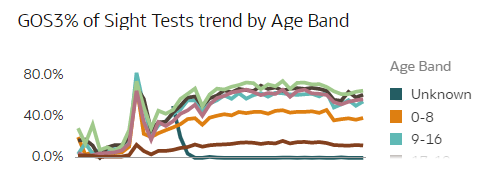 GOS3% of Sight Tests by Age BandA chart showing the % of GOS3 sight tests by age band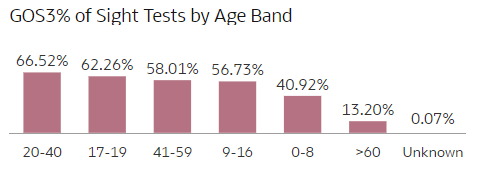 ICB & Contractor GOS3 Voucher SummaryTable showing the total number of GOS3 vouchers by ICB & Contractor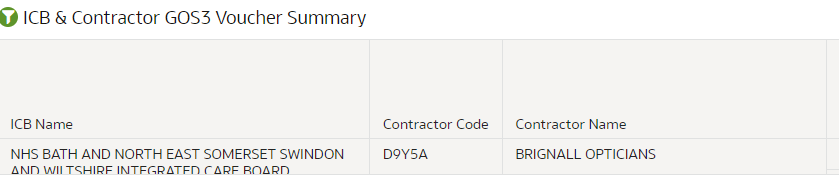 Performer avg. VouchersThe average of performer vouchers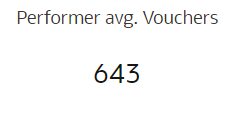 GOS3 % of Sight Tests by ContractorMap showing the GOS3% of all sight tests by contractor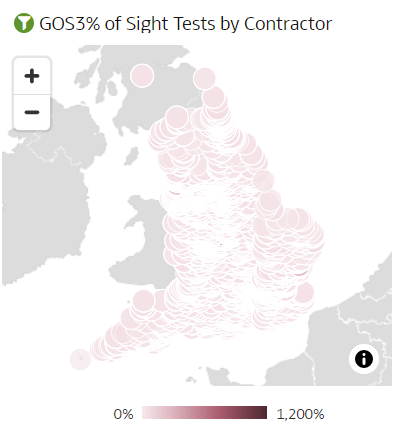 GOS3 % vs Sight Tests by PerformerChart showing the GOS3 % vs sight tests by performer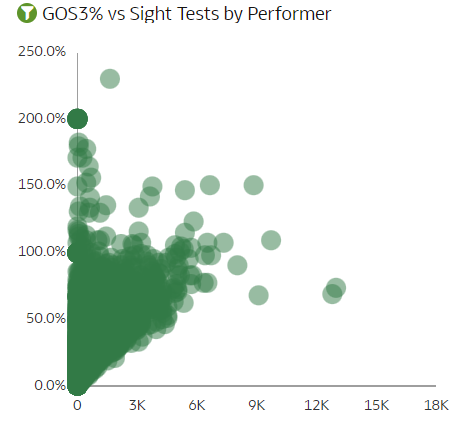 Performer & Contractor GOS3 Voucher SummaryTable showing the total number of GOS3 vouchers by performer & contractor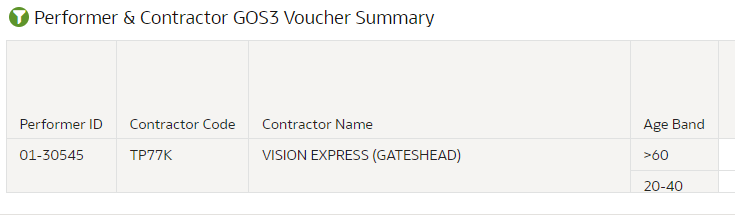 Analysis NameAnalysis DescriptionImageTintsThe total number of tint supplements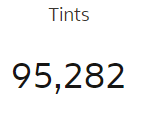 PrismsThe total number of prism supplements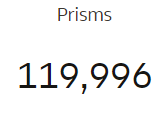 Small GlassesThe total number of small glasses supplements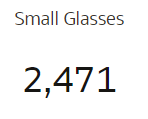 Second PairsThe total number of second pairs supplements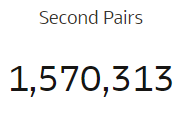 Special Facial Char.The total number of special facial characteristics supplements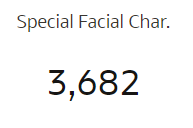 Supp’s % of Vouchers by ICBMap showing the supp’s % of vouchers by ICB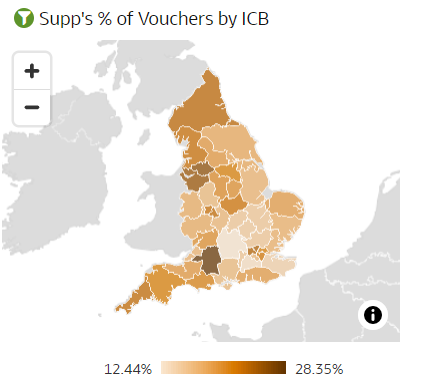 Supp’s % vs Vouchers by ContractorChart showing the supp’s % vs vouchers by contractor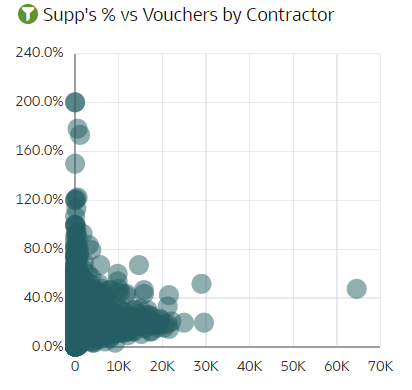 GOS3 Supplement Total trendChart showing a trend of the total number of GOS3 supplements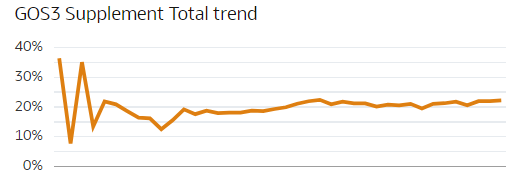 Supp % of Vouchers by SupplementChart showing the supplement % of vouchers by supplement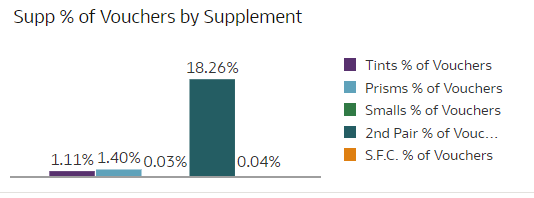 GOS3 Supplement Total by Age BandChart showing the total number of GOS3 supplements by age band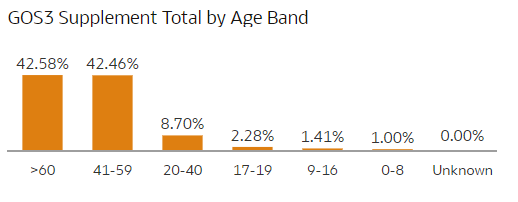 Contractor Supplement SummaryTable showing the total number of supplements by contractor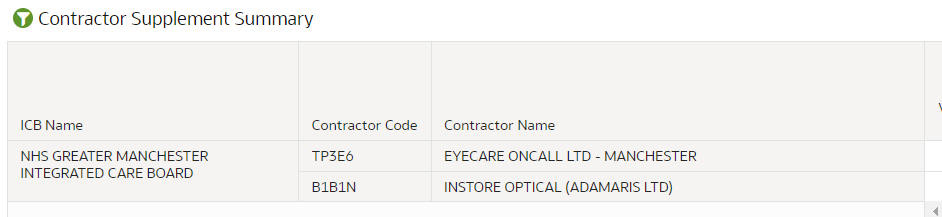 Supp’s % of Vouchers by ContractorMap showing the supp’s % of vouchers by contractor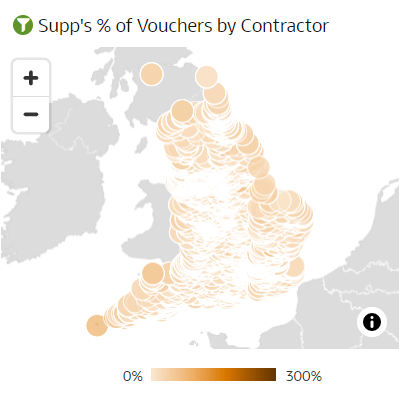 Supp’s % vs Vouchers by PerformerChart showing the supp’s % vs vouchers by performer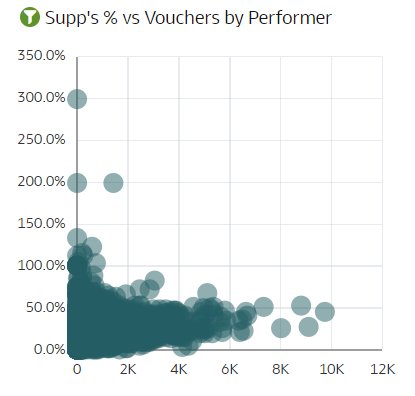 Supp % of Total Vouchers trendChart showing a trend of the total % of supplements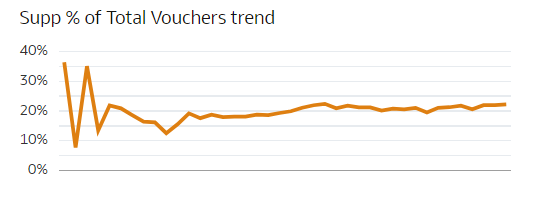 Supp % of Vouchers by Age BandChart showing the supplement % of vouchers by age band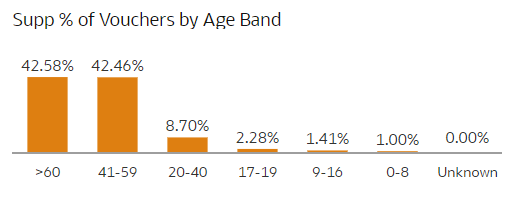 Contractor Supplement SummaryA table showing the total number of supplements by contractor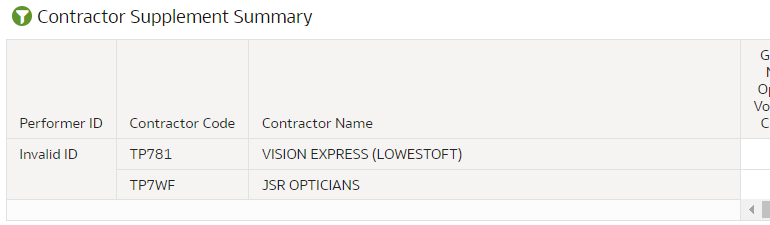 Analysis NameAnalysis DescriptionImageGOS4 Claim TotalTotal number of GOS4 claims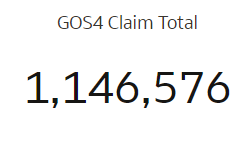 GOS4 Under 16Total % of GOS4 claims for under 16’s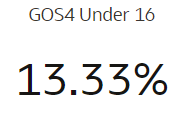 GOS4 RepairsTotal number of GOS4 repairs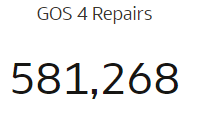 GOS4 ReplacementsTotal number of GOS4 replacements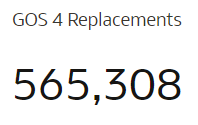 GOS4 Small GlassesThe total number of GOS4 small glasses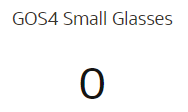 GOS4 Special Facial CharacteristicsThe total number of GOS4 special facial characteristics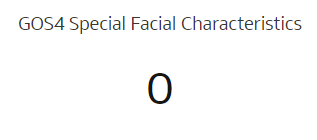 Repairs and Replacements by RegionMap showing the total number of repairs and replacements by region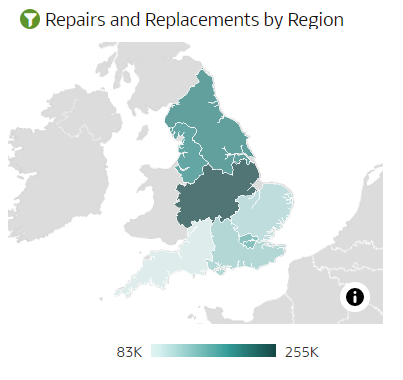 GOS4% vs GOS4 Total by ICBChart showing the % of GOS4 vs total GOS4 by ICB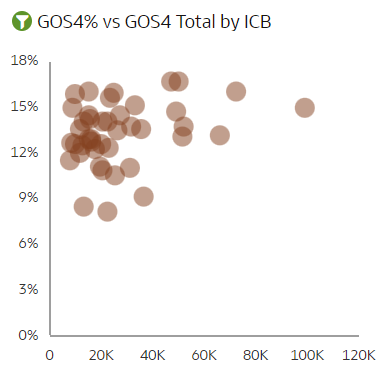 GOS4 Claim Total by Type TrendChart showing a trend of the total number of GOS4 claims by type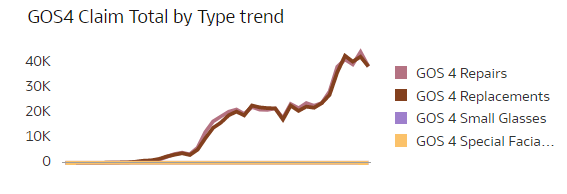 GOS4 Total by TypeChart showing the total number of GOS4 claims by type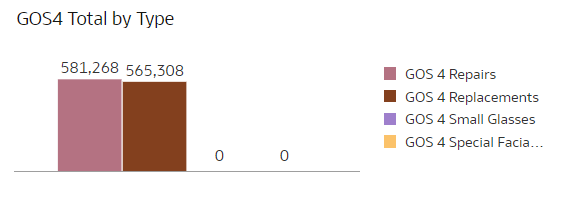 GOS4 Claim Total by Age Band TrendChart showing a trend of the total number of GOS4 claims by age bandInsert screenshot when fixedGOS4 Claim Total by Age BandChart showing the total number of GOS4 claims by age band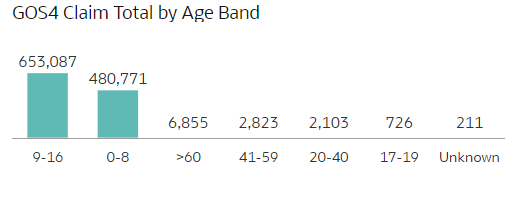 GOS4 Summary by Region & ICBTable showing the total number of GOS4 claims by Region & ICB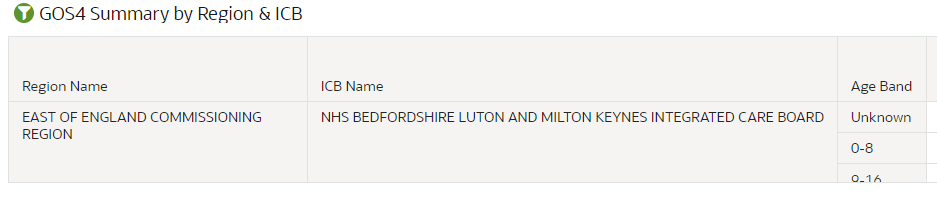 GOS4% of GOS3 VouchersThe % of GOS3 Vouchers that are GOS4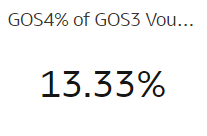 Distinct ContractorsTotal number of distinct contractors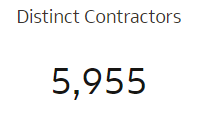 Contractor avg. GOS4 ClaimsThe average of GOS4 claims per contractor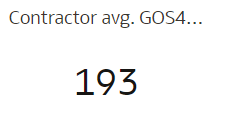 GOS4 Claim Total by ICBMap showing the total number of GOS4 claims by ICB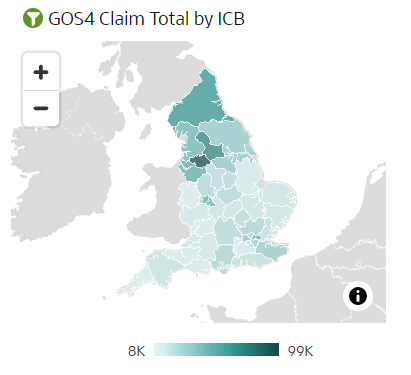 GOS4% vs GOS4 Total by ContractChart showing the % of GOS4 vs total GOS4 by contractor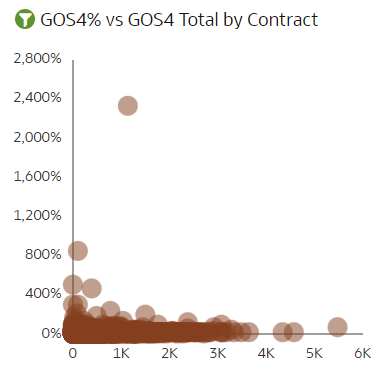 GOS4 Summary by ContractorA table showing the total number of GOS4 claims by contractor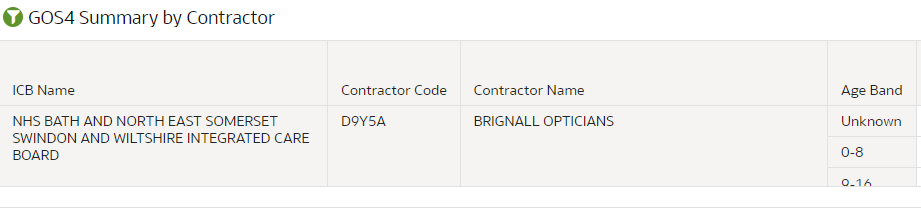 Performer avg. GOS4 ClaimsThe average of GOS4 claims per performer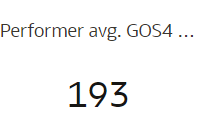 GOS4% vs GOS4 Total by PerformerChart showing the % of GOS4 vs total GOS4 by performer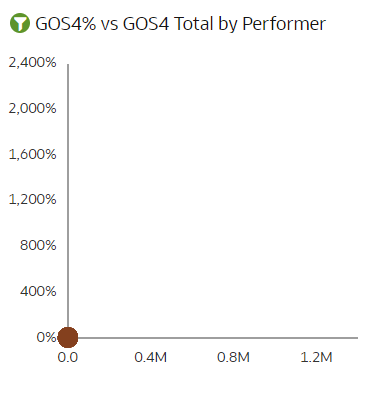 GOS4 Summary by Performer & ContractorTable showing the total number of GOS4 claims by performer & contractor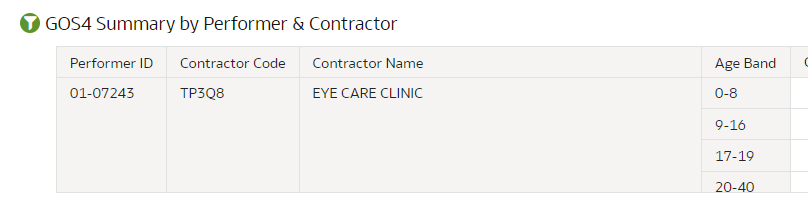 Additional Services ContractFor domiciliary services, also referred to as mobile services & operate outside of fixed premises, normally at a patient’s place of residence.AxisIf used in reference to a graph, this means the lines upon which the scale of the graph is drawn against. Used for plotting the coordinates or data points on a graph. There’s generally an X-axis or horizontal line & Y-axis or vertical line.CCGCCGs are groups of GPs that are responsible for designing & maintaining local health services in England through commissioning or buying health & care services. All GP practices have to belong to a CCG. These came into effect as of 01 April 2013 & were designed using the 2011 LSOAs to replace the even older PCT organisations. There were 212 at one point.Complex BifocalA highly specialised lens that has two distinct parts, with each part having a different focal length – would be used for near vision & the other would be used for distance.ContractAny individual or otherwise, wishing to provide NHS services under GOS terms, must hold one of these with the Area Team responsible for the area that they wish to operate - See also; Mandatory Contract, Additional Services Contract or Enhanced Services Contract.Data PointA discrete unit of information or value.DioptreA unit of measurement for the refractive power of a lens or curved mirror.Domiciliary VisitDomiciliary eye care is for patients who are unable to visit a high street practice unaccompanied due to a mental, physical, or learning disability.Enhanced Services ContractEntitles holders to perform additional, commissioned services from the NHS, such as Minor Eye Conditions Services (MECS), referral refinements or Intraocular Pressure (IOP) services.FYAn acronym for Financial Year. This relates to the 365-day period (366 on a leap year) from 1st April XX to 31st March XX +1. GOSAn acronym for General Ophthalmic Services. This was developed in response to Part 6 of the NHS Act 2006, requiring anyone who wished to provide NHS Sight Tests to enter into contracted terms with the now superseded PCTs. See also; PCTs. GOS1This is the application for an NHS funded Sight Test.GOS2A Patient’s Prescription. One of these may not be generated after a sight test – this is up to the provider of the service.GOS3This is the voucher issued due a detected degradation in visual health; the GOS3 shows the clinical reasoning why the voucher was issued.GOS4This is an application for Repairs, Replacements or for Small Glasses adjustments to existing visual aids, when it is determined that a new prescription is not necessary.GOS5Help with Private eyesight test & is beyond the scope of eOPS.GOS6This is the application for a Domiciliary Visit.GOS FormsThere are six altogether numbered 1 – 6 inclusive. Only four are used in eOPS - GOS 1, 3, 4 & 6. These are used for capturing patient; performer & supplier level activity data necessary for the commissioning of GOS services, patient entitlement checks & to performance manage individual GOS Contracts.Hover TextA computer programming feature that allows small boxes to appear on screen, displaying any further information available when the mouse icon hovers over particular parts of a graph. LSOAAn acronym for Lower Super Output Layer is a standardized geographical area, designed to improve the reporting of small area statistics in England & Wales.Mandatory ContractAny provider of NHS commissioned Sight Test services to the general public must obtain & be legally entitled to one of these.PCTPrimary Care Trust. These were NHS Commissioning bodies before they were replaced with CCGs, which they themselves are now defunct & replaced with STPs. There were 151 PCTs.PrismUsed on visual aids to help correct double vision. Sight TestA method to determine the level of degradation in the recipients’ visual health.Single ComplexA spectacle lens with a power of +/- 10 or more dioptres in any one meridian.STPAn acronym for Sustainability & Transformation Partnership. These are five-year plans covering all aspects of NHS spending in England. Forty-four areas have been identified as the geographical ‘footprints’ on which the plans are based, with an average population size of 1.2 million people (the smallest covers a population of 300,000 & the largest 2.8 million). A named individual has led the development of each STP. Most STP leaders come from clinical commissioning groups (CCGs) & NHS trusts or foundation trusts, but a small number come from local government. These replaced most of the CCGs.SupplementThese are additional items that can be claimed for to help restore vision – See also; Tint, Prism, Second Pair, Single Complex, Complex Bifocal.TintA thin coating applied to one or both lenses on a patient’s visual aid, to reduce & filter out specific light wavelengths that are a cause of, or contribute towards, degraded visual health. Sunglasses are a good example of a visual aid with a tint, but these are not considered as a supplement – A tint should only be prescribed (& claimed for!) when a clinical need presents itself, e.g., a patient suffers with light sensitivity problems. VoucherThere are currently 10 voucher types in total, from Voucher A to J, though eOPS currently handles Vouchers A to H only. These are only issued out depending on the complexity of the lens required to help restore a Patient’s vision. It entitles the holder to help with the cost of spectacles or other items that help to restore a patient’s vision & each has a different financial value. Vouchers can be used for full or part payment towards the cost of the visual aid.YTDAn acronym for Year to Date. Within eOPS, this is used to mean Financial Year to Date, or the period from 01/04/XX to the latest period.